Nombre:  _____________________			Fecha:  ______________Directions:  Please write each family member that appears in the picture on the lines below.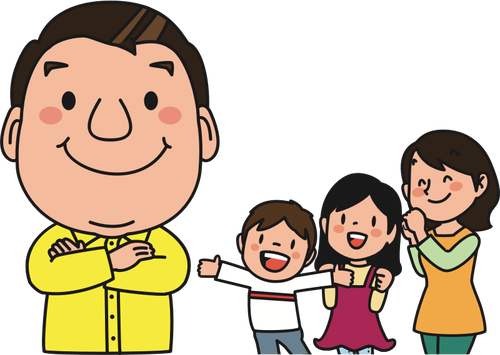 ____________________________________, ________________________________________________________________________, ____________________________________Directions:  Please answer the following questions by circling cierto if the statement is true and falso if the statement is false.Abuelo means sister in English.				Cierto		FalsoHija means daughter in English.				Cierto		FalsoPrima means girl cousin in English.				Cierto		FalsoHermana means brother in English.				Cierto		FalsoAbuela means grandma in English.				Cierto 		FalsoDirections:  Please answer the following questions in English? What does “tío” mean in English?	____________________________________What does “hijo” mean in English?	____________________________________What does “hermano” mean in English?	____________________________________